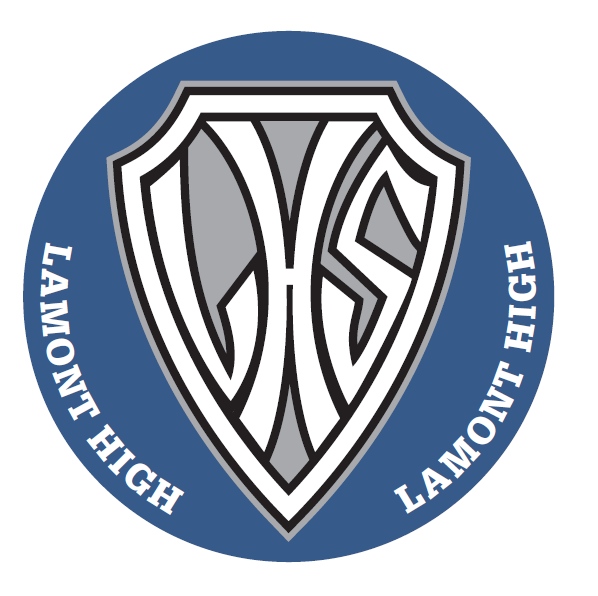 LAMONT LAKERS HIGH SCHOOL CURLING OPEN BONSPIELJANUARY 26/27, 2018COST: $70/TEAMPLEASE EMAIL Cory.Kokotailo@eips.ca to enter your teamsOpen to all high school teams; boys, girls or mixed.  